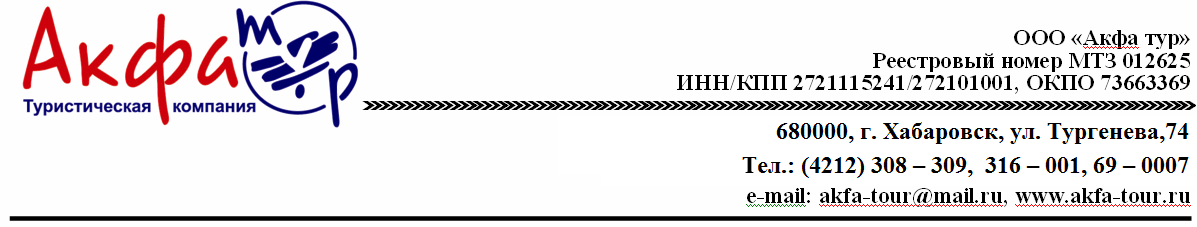 КЛАССИЧЕСКИЙ САНКТ-ПЕТЕРБУРГ5 ДНЕЙ / 4 НОЧИПрограмма тура:1 деньПонедельникВы приезжаете в Санкт-Петербург и добираетесь до гостиницы:
• заказав трансфер к указанному Вами времени с ж/д вокзала или аэропорта (стоимость услуги от 1500 руб., приобретается заранее.   
• заказав групповой трансфер в 10:20 с Ладожского вокзала до гостиницы - у билетных касс № 14, 15 в зале вокзала Вас встретит наш представитель с табличкой и доставит Вас в забронированную Вами гостиницу. (Стоимость услуги – 200 руб. с человека, приобретается заранее. 
• заказав групповой трансфер в 13:00 с Московского вокзала на программу – у памятника Петру I в зале ожидания вокзала Вас встретит наш представитель с табличкой «Тари Тур» и доставит Вас на программу. (Стоимость услуги – 200 руб. с человека, приобретается заранее. 
• самостоятельно.


Напоминаем, что время заселения в гостиницу – 14:00, поэтому размещение возможно после окончания экскурсионной программы.09:00У представителя компании, который будет Вас ждать в холле гостинице с 09:00 и до отправления на экскурсию, Вы получите уточненные экскурсионные программы и сможете приобрести дополнительные экскурсии, также он ответит на любые Ваши вопросы.13:00Отъезд от гостиницы на автобусе.
Обзорная экскурсия «Я вижу град Петров чудесный, величавый…» с посещением Петропавловского собора и тюрьмы Трубецкого бастиона в Петропавловской крепости.
Возвращение в гостиницу на автобусе.2 деньВторникЗавтрак.09:00Отъезд от гостиницы на автобусе.
Экскурсия «Столица фонтанов – блестящий Петергоф » с посещением Нижнего парка. 
Возвращение в Санкт-Петербург на автобусе. 
Окончание экскурсии у станции метро. 
Возвращение в гостиницу самостоятельно.3 деньСредаЗавтрак.09:00Отъезд от гостиницы на автобусе.
Экскурсия «Город муз – Царское Село» с посещением Екатерининского дворца. 
Возвращение в гостиницу на автобусе.

Предлагаем за дополнительную плату (бронируйте заранее или на месте у гида):23:00Ночная автобусная экскурсия
Окончание экскурсии ~ 02:00.
Стоимость экскурсии: взрослый –1200 руб., льготный – 1100 руб., школьник – 800 руб., дошкольник –550 руб.4 деньЧетвергЗавтрак.09:00Отъезд от гостиницы на автобусе.
Экскурсия «По петербургскому преданию должно исполниться желание» с посещением Эрмитажа.
Свободное время в центре города.
Возвращение в гостиницу самостоятельно.5 деньПятницаЗавтрак.
Освобождение номеров. 09:00Отъезд на Московский вокзал на автобусе. 
Сдача вещей в камеру хранения (оплата самостоятельно).
Экскурсия «Дворцы петербургской знати» с посещением Русского музея . 
Окончание программы в центре города не позднее 15:00.Стоимость тура в рублях на одного человека:Тип завтрака:   Б/З - без завтрака;   Кон. - Континентальный   Шв. - Шведский стол
Размещение:   SGL - одноместное;   DBL - двухместное;   БК - большая кроватьВ стоимость включено:- проживание в выбранном отеле;- завтраки в отеле;- автобус по программе;- услуги гида-экскурсовода по программе;- входные билеты и экскурсии по музею.Дополнительно оплачивается: - дополнительные ночи в гостинице в Санкт-Петербурге;- авиаперелет Хабаровск-Москва-Санкт-Петербург-Хабаровск от 38 500 руб/взрослый, ребенок до 12 лет от 30 165  руб/чел;- трансфер аэропорт-гостиница-аэропорт.ОтельРазмещениеДействие ценыВзрослый 1/2 DBLРебенок (до 14 лет)Третий в номереОдно-местный номерТипы завтрака
тур/доп. ночьРасчётА Отель Фонтанка А Отель Фонтанка стандартный08.07-30.08
02.09-20.0915190
1424014390
13440-
-19720
18770Шв./Шв.
Шв./Шв.А Отель Фонтанка трехместный стандартный08.07-30.08
02.09-20.0915190
1424014390
1344012990
12990-
-Шв./Шв.
Шв./Шв.А Отель Фонтанка супериор с БК08.07-30.08
02.09-20.0915670
1472014870
13920-
-23770
21870Шв./Шв.
Шв./Шв.А Отель Фонтанка супериор08.07-30.08
02.09-20.0915670
1472014870
13920-
-23770
21870Шв./Шв.
Шв./Шв.Азимут Отель Санкт-Петербург Азимут Отель Санкт-Петербург смарт08.07-30.08
02.09-20.0919240
1712018440
16320-
-28060
23770Шв./Шв.
Шв./Шв.Академия Академия блок15.07-23.0814320135201234019870Шв./Шв.Академия стандартный15.07-23.081484014040-20890Шв./Шв.Академия стандартный с БК15.07-23.081484014040-20890Шв./Шв.Академия полулюкс15.07-23.081556014760-22340Шв./Шв.Академия люкс15.07-23.0817740169401359026870Шв./Шв.Балтия Балтия стандартный15.07-23.08
19.08-23.0815440
1399014640
1389014480
1399022580
21990Шв./Шв.
Шв./Шв.Катарина Арт отель Катарина Арт отель смарт15.07-30.08
02.09-27.0915890
1448015090
13680-
-23770
21390Шв./Шв.
Шв./Шв.Катарина Арт отель улучшенный (комфорт)15.07-30.08
02.09-27.0918290
1687017490
1607013290
1329028530
26150Шв./Шв.
Шв./Шв.Киевская Киевская с удобствами29.07-26.0812090112901209016630Шв./Шв.КупчинскаяКупчинскаястандартный в блоке15.07-23.0811770109701070014750Кон./Кон.Москва Москва стандартный08.07-30.08
02.09-27.0918530
1758017730
1678017340
1712027820
26150Шв./Шв.
Шв./Шв.Россия Россия стандартый реновированный12.08-30.081424013440-18530Шв./Шв.Россия бизнес12.08-30.0815190143901187021630Шв./Шв.СевернаяСевернаяв блоке27.05-29.0912580117801153016820Кон./Б/ЗСмольнинская Смольнинская стандартный15.07-23.0815340145401519023190Шв./Шв.